Mount View Middle School Chapter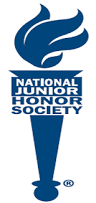 National Junior Honor Society The National Junior Honor Society was founded in 1929 to recognize and encourage academic achievement and to develop characteristics essential to citizens in a democracy.  The NHS principles of character, service, leadership, citizenship, and scholarship remain relevant today.  Through service activities, NHS members maintain and extend the qualities upon which the organization was founded.  Membership is thus both an honor and a commitment.To be considered, return a completed application to the bin in Mrs. Cutsail’s room (12) by 2:25 PM on Friday, November 16th.  Any incomplete or late applications will not be considered.The selection procedure, determined by the faculty council in accordance with the National Council, is as follows:Academic records are reviewed to determine academic eligibility.  A cumulative quarterly GPA of 3.75 is required at the end of your 6th grade year.  Students must be involved with both school and community activities as well as service during middle school.  These activities must be ongoing throughout the year and show diversity in types of activities.All faculty members are invited to make comments on prospective members.  Members of the faculty council, appointed by the principal, make selections through a vote. Applicants who receive a majority vote will be inducted as members.New members will be inducted into the National Junior Honor Society at a formal ceremony Thursday, April 25th, 2019.  An annual fee of $15 must also be paid through Online School Payments or a check made payable to MVMS before the first general meeting to be held in mid-December/early January. Once accepted into NHS, members must:Maintain a minimum 3.75 GPA, checked by the chapter adviser every quarter.Complete at least 10 hours of service as a first-year member, 15 hours as a second-year member.Actively participate in at least 1 of 2 Falcon Day NJHS activities OR be a member of Community Outreach Club with Ms. Parson.Attend all general meetings as recorded by the group leader.  Meeting dates will be communicated via email and sent out on The ViewPoint.  If a member cannot attend a meeting, he or she must follow the proper procedure for submitting an absence form to the adviser as outlined in the society bylaws in order to be considered excused.  If two meetings are missed, and neither absence is excused, the NJHS faculty council may dismiss the member.Maintain clean disciplinary records and abide by the “Requirements for Membership in Good Standing,” which was distributed with the invitation to apply.  There must be a copy on file of this document, signed by both the student and a parent/guardian, by the date of the first general meeting.Membership in the National Junior Honor Society is both an honor and a responsibility.  It is a commitment of your time and energy.  Attendance at general meetings as well as participation in service and chapter activities are expected.  In addition, members are expected to continue to demonstrate the qualities of character, service, leadership, citizenship, scholarship, and will be regularly assessed by faculty members.Important Information about Completing the ApplicationOn the following pages, list organizations, clubs, or activities at Mount View Middle School and in the community where you are an active and ongoing member.  Do not list:Activities that you did only once or occasionally.  Only activities done in middle school should be listed.Attendance at youth group or religious services.  However, you may list religious activities such as a class you have taught or service trips that were part of an organized program.Classes such as chorus, orchestra, or band.  However, you may list classes if you go above and beyond class requirements or hold a leadership position in a class, such as stage crew for the school musical or an ensemble manager.For each activity, indicate, to the best of your ability, how much time you have dedicated to this activity/organization in weeks per year and hours per week.  Describe your contribution in the activity and what you have learned from participating.On the last page, you must provide at least one example of a leadership position you have held in one of the activities.  If you have not held a leadership position, then please describe a time when you assumed a leadership role in an event or school activity.  You must have your coach, sponsor, or teacher sign directly on the essay, indicating they have read and approved it.  The leadership essay is a critical component of the application.  Please make sure to spend time on it and discuss how your particular experience influenced you and your understanding of leadership.We look forward to reviewing your application!Sincerely,Octavia Cutsail, National Junior Honor Society Chapter Adviser, 2018-2019The MVMS NJHS Faculty Council, 2018-2019NATIONAL JUNIOR HONORS SOCIETY	Due: Friday, Nov. 16th, 2:25pmMOUNT VIEW MIDDLE SCHOOL Student Application Form DIRECTIONS: This application may be handwritten or typed.  Completion of this form DOES NOT guarantee selection.Have you ever been suspended from school OR had a disciplinary referral during your middle school career?  If you are not sure if you have had a formal written referral, you may speak with your assistant principal.*if you circled YES, on the next page, please explain to the faculty council the circumstances that led to your suspension or disciplinary action and the extenuating circumstances that make you feel that you should still be considered for membership in the National Junior Honor Society.By signing below, you are indicating that you have read the requirements, understand the criteria for membership in NJHS, and have reviewed the completed application and verify that all the information is correct.  Forms submitted after the due date will NOT be considered.  It is the responsibility of the student to make sure that all forms are completed and turned in together by 2:25 PM on Friday, November 16, 2018.If you answered YES to the question regarding discipline referrals/suspensions, please explain to the faculty council the circumstances that led to your suspension or disciplinary action and the extenuating circumstances that make you feel that you should still be considered for membership in the National Junior Honor Society:Mount View Middle School Extracurricular Activities  (Theater, clubs, etc.)Please list your principal activities in their order of importance to you.  Use the space available to provide details of your activities and accomplishments (specific events, musical instrument, etc.).  To allow us to focus on the highlights of your activities, please complete this section thoroughly and accurately. You are not expected to fill out every “Activity/Organization” box.Service Based OrganizationsMount View Middle School or CommunityPlease list your principal service activities in their order of importance to you.  Use the space available to provide details of your activities and accomplishments (specific events, commendations, etc.). You are not expected to fill out every “Activity/Organization” box.Directions for the essay:This essay is a critical component of this application.  Please take the time to read the directions carefully and do your best work.The National Junior Honor Society defines student leaders as “resourceful, good problem solvers, and idea contributors.”  In a 500-600-word essay, describe how you have embodied these qualities in a specific position you have held, or you can discuss any formal or informal leadership positions you have held in school or community activities.  Be sure to include your personal role and responsibilities in the organization, activity, or event, and discuss how this experience affected you as a person.  Also, explain how being a leader is different than just being a participant.Attach the typed essay and have your adult sponsor/coach sign directly on it, indicating that they have read the essay and the information is valid.  Your essay should be checked for spelling and grammar, and show that you have put effort into thinking about your answer.Name:Name:Grade:Address:Address:Address:City:Zip Code:Phone:Email Address (if printing, print CLEARLY):Email Address (if printing, print CLEARLY):Email Address (if printing, print CLEARLY):1st pd. teacher:7th pd. teacher:7th pd. teacher:YES*NOStudent Name:Student Name:Student Signature:  __________________________________________________________Date:Parent/Guardian Name:Parent/Guardian Name:Parent/Guardian Signature: ____________________________________________________Date:Activity/Organization:Activity/Organization:Positions held, honors won, etc:Positions held, honors won, etc:Grade Level(s): Approximate Time Spent:Hours per week:                 Weeks per year:Grade Level(s): Approximate Time Spent:Hours per week:                 Weeks per year:Description of Involvement:Description of Involvement:Description of Involvement:Description of Involvement:Adult sponsor/coach (Print):SignaturePhone:Email:Activity/Organization:Activity/Organization:Positions held, honors won, etc:Positions held, honors won, etc:Grade Level(s): Approximate Time Spent:Hours per week:                 Weeks per year:Grade Level(s): Approximate Time Spent:Hours per week:                 Weeks per year:Description of Involvement:Description of Involvement:Description of Involvement:Description of Involvement:Adult sponsor/coach (Print):SignaturePhone:Email:Activity/Organization:Activity/Organization:Positions held, honors won, etc:Positions held, honors won, etc:Grade Level(s):Approximate Time Spent:Hours per week:                 Weeks per year:Grade Level(s):Approximate Time Spent:Hours per week:                 Weeks per year:Description of Involvement:Description of Involvement:Description of Involvement:Description of Involvement:Adult sponsor/coach (Print):SignaturePhone:Email:Activity/Organization:Activity/Organization:Positions held, honors won, etc:Positions held, honors won, etc:Grade Level(s):Approximate Time Spent:Hours per week:                 Weeks per year:Grade Level(s):Approximate Time Spent:Hours per week:                 Weeks per year:Description of Involvement:Description of Involvement:Description of Involvement:Description of Involvement:Adult sponsor/coach (Print):SignaturePhone:Email:Activity/Organization:Activity/Organization:Positions held, honors won, etc:Positions held, honors won, etc:Grade Level(s):Approximate Time Spent:Hours per week:                 Weeks per year:Grade Level(s):Approximate Time Spent:Hours per week:                 Weeks per year:Description of Involvement:Description of Involvement:Description of Involvement:Description of Involvement:Adult sponsor/coach (Print):SignaturePhone:Email:Activity/Organization:Activity/Organization:Positions held, honors won, etc:Positions held, honors won, etc:Grade Level(s):Approximate Time Spent:Hours per week:                 Weeks per year:Grade Level(s):Approximate Time Spent:Hours per week:                 Weeks per year:Description of Involvement:Description of Involvement:Description of Involvement:Description of Involvement:Adult sponsor/coach (Print):SignaturePhone:Email: